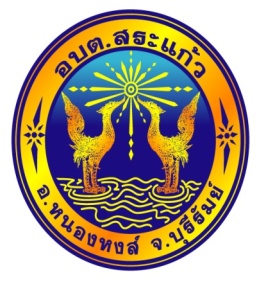 รายงานผลการติดตามประเมินผลการวางระบบควบคุมภายในตามหลักเกณฑ์กระทรวงการคลังว่าด้วยมาตรฐานและหลักเกณฑ์ปฏิบัติการควบคุมภายในสำหรับหน่วยงานของรัฐ พ.ศ. 2561งวดประจำปีงบประมาณ พ.ศ. 2563(1 ตุลาคม 2562 – 30 กันยายน  2563)ขององค์การบริหารส่วนตำบลสระแก้วอำเภอหนองหงส์ จังหวัดบุรีรัมย์แบบ ปค. 1แบบ ปค. 1หนังสือรับรองการประเมินผลการควบคุมภายในเรียน	    นายอำเภอหนองหงส์		องค์การบริหารส่วนตำบลสระแก้ว ได้ประเมินผลการควบคุมภายในของหน่วยงานสำหรับปีสิ้นสุดวันที่ 30 เดือนกันยายน พ.ศ. 2563 ด้วยวิธีการที่หน่วยงานกำหนดซึ่งเป็นไปตามหลักเกณฑ์กระทรวงการคลังว่าด้วยมาตรฐานและหลักเกณฑ์ปฏิบัติ การควบคุมภายในสำหรับหน่วยงานของรัฐ พ.ศ. 2561 โดยมีวัตถุประสงค์เพื่อให้ความมั่นใจอย่างสมเหตุสมผลว่าภารกิจของหน่วยงานจะบรรลุวัตถุประสงค์ของการควบคุมภายในด้านการดำเนินงานที่มีประสิทธิผล ประสิทธิภาพ ด้านการรายงานที่เกี่ยวกับการเงิน และไม่ใช่การเงินที่เชื่อถือได้ ทันเวลา และโปร่งใส รวมทั้งการปฏิบัติตามกฎหมาย ระเบียบ และข้อบังคับที่เกี่ยวข้องกับการดำเนินงาน		จากผลการประเมินดังกล่าว องค์การบริหารส่วนตำบลสระแก้ว เห็นว่า การควบคุมภายในของหน่วยงานที่มีความเพียงพอ ปฏิบัติตามอย่างต่อเนื่อง และเป็นไปตามหลักเกณฑ์กระทรวงการคลังว่าด้วยมาตรฐานและหลักเกณฑ์ปฏิบัติการควบคุมภายในสำหรับหน่วยงานของรัฐ พ.ศ. 2563 ภายใต้การกำกับดูแลของนายอำเภอกรณีมีความเสี่ยงสำคัญ และกำหนดจะดำเนินการปรับปรุงการควบคุมภายในสำหรับความเสี่ยงดังกล่าวในปีงบประมาณ 2563 ให้อธิบายเพิ่มเติมในวรรคสาม ดังต่อไปนี้		อย่างไรก็ดี มีความเสี่ยงและได้ดำเนินการปรับปรุงการควบคุมภายใน ในปีงบประมาณ 2563 สรุปได้ดังนี้1. ความเสี่ยงที่มีอยู่ที่ต้องกำหนดปรับปรุงการควบคุมภายใน      			1.1 ได้รับหนังสือสั่งการล่าช้าบางครั้งไม่สามารถปฏิบัติได้ตามระยะเวลาที่กำหนด1.2 หนังสือเกิดการสูญหาย1.3 มีลูกหนี้ภาษีค้างชำระจำนวนมาก1.4 การยื่นขออนุญาตก่อสร้างดัดแปลงต่อเติมอาคาร ผู้ขออนุญาตเตรียมเอกสารมารับบริการไม่ครบถ้วน และผู้ขออนุญาตไม่ทำตามแบบแปลนที่ยื่นขออนุญาต1.5 อาคารเรียนคับแคบพื้นที่ในการใช้สอยสำหรับศูนย์พัฒนาเด็กเล็กมีน้อย ไม่กว้างขวางไม่สามารถดำเนินการก่อสร้างอาคารหลังใหม่ได้ ห้องสุขาไม่ได้มาตรฐานไม่ถูกสุขลักษณะ1.6 ผู้สูงอายุมาทราบว่าตนเองต้องลงทะเบียนช่วงได ปีใด1.7 เกษตรกรยังขาดความรู้ เทคโนโลยีเกี่ยวข้องในด้านปศุสัตว์ จึงทำให้เป็นปัญหาและอุปสรรค		2. การปรับปรุงการควบคุมภายใน			2.1 ตรวจสอบข้อมูลข่าวสารราชการจากระบบสารบรรณอิเล็กทรอนิกส์ทุกวัน			2.2 จัดทำหนังสือเร่งรัดการชำระให้ครบจำนวนทุกราย		2.3 จัดทำหนังสือเร่งรัดการ ชำระภาษี แจ้งลูกหนี้ภาษี ให้ครบจำนวนทุกราย			2.4 จัดทำหนังสือขอความอนุเคราะห์ถึงผู้นำชุมชนช่วยประชาสัมพันธ์เสียงตามสายให้ประชาชนได้รับทราบในการเสียภาษี			2.5  ประชาสัมพันธ์สร้างความเข้าใจกับประชาชนในการยื่น เสียภาษี เช่น จัดทำเสียงตามสาย แผ่นพับ เป็นต้น -2-			2.6 จัดให้บริการจัดเก็บภาษีนอกสถานที่2.7 จัดทำคู่มือ แผ่นพับเกี่ยวกับการขออนุญาต ก่อสร้างดัดแปลง ก่อสร้างดัดแปลง และควบคุมเกี่ยวกับการขออนุญาตดัดแปลง ต่อเติมอาคาร แจกผู้มาติดต่อประชาสัมพันธ์ตามสื่อต่างๆ เช่นหอกระจายข่าว เว็บไซต์ในเขตองค์การบริหารส่วนตำบลโปร่งใส และปิดประกาศตามที่ต่าง ๆ2.8 ประชาสัมพันธ์ตามสื่อต่างๆ เช่นหอกระจายข่าว เว็บไซต์ในเขตองค์การบริหารส่วนตำบลโปร่งใส และปิดประกาศตามที่ต่าง ๆ2.9 จัดมุมสร้างเสริมประสบการณ์และจัดการเรียนรู้ภายนอกอาคารเพื่อเสริมสร้างพัฒนาการให้ครบทุกด้าน รักษาความสะอาดอาคาร สถานที่ และห้องสุขาให้มีความสะอาดตลอดเวลา และกำหนดแนวทางเพื่อทำการขยายอาคารเรียนที่ได้มาตรฐาน				2.10 เพิ่มช่องทางการประชาสัมพันธ์			2.11 ติดต่อผู้สูงอายุเป็นรายบุคคล			2.12 ส่งเสริมให้ความรู้ แนะนำสร้างความรู้ความเข้าใจการเลี้ยงสัตว์ต่อไป			2.13 ถ่ายทอดเทคโนโลยีทางการเกษตรให้เกษตรกร			2.14 จัดศึกษาดูงานให้แก่เกษตรกรลงชื่อ                                           ( นายจันทร์เทพ  เหมเงิน )ตำแหน่ง นายกองค์การบริหารส่วนตำบลสระแก้ววันที่ 14 เดือนธันวาคม พ.ศ. 2563แบบ ปค. 4แบบ   ปค. ๔ชื่อส่วนงาน   องค์การบริหารส่วนตำบลสระแก้วรายงานผลการประเมินองค์ประกอบของการควบคุมภายในสำหรับระยะเวลาดำเนินงานสิ้นสุด ณ วันที่  ๓๐  เดือน  กันยายน  พ.ศ. ๒๕63         ลายมือชื่อ..........................................		  (นายจันทร์เทพ  เหมเงิน)                                                            	         ตำแหน่ง นายกองค์การบริหารส่วนตำบลสระแก้ว                                                                                วันที่ 14 ธันวาคม พ.ศ. 2563แบบ ปค. 5สำนักปลัดรายงานการจัดวางระบบการควบคุมภายในสำหรับระยะเวลาการดำเนินงานสิ้นสุดวันที่ 30 กันยายน 2563 		   ผู้รายงาน..............................................                                                                                                ( นายวัชระ  ราชโกฏิ )                                                                                 ตำแหน่ง  หัวหน้าสำนักปลัด                                                                                       วันที่  14  ธันวาคม 2563กองคลังรายงานการจัดวางระบบการควบคุมภายในสำหรับระยะเวลาการดำเนินงานสิ้นสุดวันที่ 30 กันยายน 2563 		       ผู้รายงาน.................................................                                                                                                       ( นายวัชระ  ราชโกฏิ )                                                                               	  	        ตำแหน่ง  หัวหน้าสำนักปลัด อบต.รักษาราชการแทน  ผู้อำนวยการกองคลัง                                                                                   			  วันที่  14  ธันวาคม 2563กองช่างรายงานการจัดวางระบบการควบคุมภายในสำหรับระยะเวลาการดำเนินงานสิ้นสุดวันที่ 30 กันยายน 2562ผู้รายงาน..............................................(นายชาญยุทธ   โนนบุ )ปลัด อบต. สระแก้ว รักษาการ ผอ. กองช่าง     วันที่20พฤศจิกายน 2562กองการศึกษารายงานการจัดวางระบบการควบคุมภายในสำหรับระยะเวลาการดำเนินงานสิ้นสุดวันที่ 30 กันยายน 2563 		     ผู้รายงาน.................................................                                                                                                   ( นางสาวนันทภัค  เพ่งพิศ )                                                                                                    ผู้อำนวยการกองการศึกษา                                                                                               วันที่ 20 เดือนพฤศจิกายน พ.ศ.2562กองสวัสดิการสังคมรายงานการจัดวางระบบการควบคุมภายในสำหรับระยะเวลาการดำเนินงานสิ้นสุดวันที่ 30 กันยายน 256๓ 		   ผู้รายงาน..............................................                                                                                                         (นายชอบ     กรุมรัมย์ )                                                                                                       ผู้อำนวยการกองสวัสดิการสังคม                                                                                                                                                วันที่       ธันวาคม 2563กองส่งเสริมการเกษตรรายงานการจัดวางระบบการควบคุมภายในสำหรับระยะเวลาการดำเนินงานสิ้นสุดวันที่ 30 กันยายน 2563 		   ผู้รายงาน..............................................                                                                                                (นางสุมนมาลย์  แก้วปินตา)                                                                                         ตำแหน่ง  ผู้อำนวยการกองส่งเสริมการเกษตร                                                                                   วันที่       ธันวาคม 2563คำสั่งองค์การบริหารส่วนตำบลสระแก้ว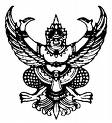 คำสั่งองค์การบริหารส่วนตำบลสระแก้วที่  835  /2562เรื่อง  แต่งตั้งคณะกรรมการและคณะทำงานติดตามประเมินผล	       ระบบภายในตามระเบียบข้อ 6 ขององค์การบริหารส่วนตำบลสระแก้ว	              				ตามระเบียบคณะกรรมการตรวจเงินแผ่นดิน ว่าด้วยการกำหนดมาตรฐานควบคุมภายใน พ.ศ. 2544 กำหนดหน่วยรับตรวจจัดวางระบบการควบคุมภายในโดยใช้มาตรฐานการควบคุมภายในเป็นแนวทางให้แล้วเสร็จภายในหนึ่งปีนับแต่วันที่ระเบียบนี้ใช้บังคับและติดตามประเมินระบบควบคุมภายในที่ได้กำหนดไว้ รายงานผู้กำกับดูแลและคณะกรรมการตรวจเงินแผ่นดินอย่างน้อยปีละหนึ่งครั้งภายในเก้าสิบวันหลังสิ้นปีงบประมาณ นั้น	เพื่อให้ระบบควบคุมภายในที่ได้กำหนดไว้ มีการนำไปปฏิบัติให้เกิดประสิทธิผลดำเนินการด้วยความเรียบร้อยถูกต้องตามมาตรฐานการควบคุมภายใน และเกิดประโยชน์สูงสุด ในการบริหารจัดการ จึงแต่งตั้งคณะกรรมการทำงานติดตามประเมินผลการควบคุมภายในตามระเบียบฯ ข้อ 6 ขององค์การบริหารส่วนตำบลสระแก้ว ดังต่อไปนี้	คณะกรรมการและคณะทำงานติดตามประเมินผลการควบคุมภายในองค์การบริหารส่วนตำบลสระแก้วประกอบด้วย	1. ปลัดองค์การบริหารส่วนตำบล				ประธานคณะทำงาน	2. หัวหน้าสำนักปลัดองค์การบริหารส่วนตำบล	    	คณะทำงาน	3. ผู้อำนวยการกองสวัสดิการสังคม    			คณะทำงาน	4. ผู้อำนวยการกองการศึกษาฯ	     			คณะทำงาน	5. ผู้อำนวยการกองส่งเสริมการเกษตร 			คณะทำงาน	6. นักทรัพยากรบุคคลปฏิบัติการ				คณะทำงาน	7. นักพัฒนานาชุมชนชำนาญการ				คณะทำงาน	8. นักวิชาการเงินและบัญชีปฏิบัติการ			คณะทำงาน	9. นักวิเคราะห์นโยบายและแผนปฏิบัติการ			คณะทำงาน	10. เจ้าพนักงานสาธารณสุขปฏิบัติงาน			คณะทำงาน	ปลัดองค์การบริหารส่วนตำบลสระแก้ว เป็นผู้ควบคุม กำหนดแนวทางการดำเนินงานทางการดำเนินงานการติดตามประเมินผลการควบคุมภายในขององค์การบริหารส่วนตำบลสระแก้ว โดยดำเนินการดังนี้ให้ทุกสำนัก/ส่วน ขององค์การบริหารส่วนตำบลสระแก้ว สำรวจวิเคราะห์ภารกิจตามโครงสร้างของงานประเมินจุดอ่อนและบริหารความเสี่ยง เพื่อให้เกิดประสิทธิผล และการดำเนินการเป็นไปอย่างมีประสิทธิภาพบรรลุวัตถุประสงค์ของการควบคุมภายใน-2-	2. ให้ทุกสำนัก/ส่วน ขององค์การบริหารส่วนตำบลสระแก้ว รายงานการติดตามประเมินผลการควบคุมภายใน ตามระเบียบข้อ 6 ปีงบประมาณ 2563 ตามแบบฟอร์มที่กำหนดและรวบรวมรายงานดังกล่าว ส่งเลขานุการ ระดับองค์กร ภายในวันที่ 30 กันยายน 2563 ดังนี้	2.1 แบบ ปค. 4	2.2 แบบ ปค. 5	3. ให้เลขานุการคณะทำงานฯ วิเคราะห์ประเมินและรวบรวมรายงานการติดตามประเมินผลการควบคุมภายในของสำนัก/ส่วน ขององค์การบริหารส่วนตำบลสระแก้ว ภายในวันที่ 30 ตุลาคม 2563 เสนอนายกองค์การบริหารส่วนตำบลสระแก้ว เพื่อรายงานผู้กำกับดูแล คณะกรรมการตรวจเงินแผ่นดินตามแบบฟอร์มดังนี้	3.1  แบบ ปค. 1	4. ให้เลขานุการคณะทำงานฯ ติดตามเร่งรัดทุดสำนัก/ส่วน ขององค์การบริหารส่วนตำบลสระแก้ว จัดส่งรายงานฯ ตามกำหนดข้างต้นโดยเคร่งครัด กรณีมีปัญหาอุปสรรคให้รายงานปลัดองค์การบริหารส่วนตำบลสระแก้ว ทราบโดยด่วน	5. ให้คณะทำงานเป็นผู้ดำเนินการประสานการดำเนินงาน การรายงานการติดตามผลการควบคุมภายในแต่ละสำนัก/ส่วน ขององค์การบริหารส่วนตำบลสระแก้ว เพื่อให้เกิดผลสัมฤทธิ์ผลอย่างเป็นรูปธรรม	ทั้งนี้ตั้งแต่วันที่ 1 เดือน ตุลาคม  พ.ศ.  2562		สั่ง  ณ  วันที่ 11  เดือน พฤศจิกายน พ.ศ. 2562	 (นายจันทร์เทพ  เหมเงิน)  นายกองค์การบริหารส่วนตำบลสระแก้วคำสั่งองค์การบริหารส่วนตำบลสระแก้วที่ 836 /2562เรื่อง  แต่งตั้งคณะกรรมการจัดวางระบบควบคุมภายใน และคณะทำงานติดตามประเมินผล              ระบบควบคุมภายใน สำนักงานปลัดองค์การบริหารส่วนตำบล              	ตามคำสั่งที่ 835 ลงวันที่ 11  พฤศจิกายน  พ.ศ.  2562 ให้ทุกสำนัก/ส่วนราชการ จัดวางระบบควบคุมภายใน ตามระเบียบคณะกรรมการตรวจเงินแผ่นดิน ว่าด้วยการกำหนดมาตรฐานการควบคุมภายใน พ.ศ. 2554 (ข้อ 6) แล้วรายงานคณะกรรมการจัดวางระบบควบคุมภายในและคณะธรรมงานติดตามประเมินผลระบบควบคุมภายในองค์การบริหารส่วนตำบลสระแก้ว ภายในวันที่ 30 กันยายน 2563 นั้น	เพื่อให้การรายงานการติดตามประเมินผลการควบคุมภายในสำนักปลัดฯ  ดำเนินการด้วยความเรียบร้อย ถูกต้องตามมาตรฐานการควบคุมภายใน จึงขอแต่งตั้งคณะกรรมการ/คณะทำงานติดตามประเมินผลการควบคุมภายใน สำนักปลัด ดังต่อไปนี้	1. ปลัดองค์การบริหารส่วนตำบล				ประธานคณะทำงาน	2. หัวหน้าสำนักปลัดองค์การบริหารส่วนตำบล		คณะทำงาน	3. นักทรัพยากรบุคคลปฏิบัติการ				คณะทำงาน	4. นักวิเคราะห์นโยบายและแผนปฏิบัติการ			คณะทำงาน5. เจ้าพนักงานสาธารณสุขปฏิบัติงาน			คณะทำงาน/เลขานุการ	ปลัดองค์การบริหารส่วนตำบลสระแก้ว เป็นผู้ควบคุม กำหนดแนวทางการดำเนินงานทางการดำเนินงานการติดตามประเมินผลการควบคุมภายในขององค์การบริหารส่วนตำบลสระแก้ว โดยดำเนินการดังนี้	โดยให้คณะทำงานติดตามประเมินผลการวางระบบควบคุมภายใน รายงานการติดตามประเมินผลการควบคุมภายใน สำนักงานปลัดองค์การบริหารส่วนตำบล แล้วจัดส่งรายงานให้หัวหน้าสำนักปลัดฯ เพื่อรายงานคณะทำงานประเมินผลระบบควบคุมภายใน องค์การบริหารส่วนตำบลสระแก้ว ภายในวันที่ 30 กันยายน 2563 และให้ดำเนินการติดตามประเมินผลการควบคุมภายในของสำนักปลัดฯ อย่างต่อเนื่อง รายงานผลต่อคณะทำงานติดตามประเมินผลระบบควบคุมภายใน องค์การบริหารส่วนตำบลสระแก้ว ทุกสิ้นไตรมาสทั้งนี้ตั้งแต่วันที่ 1 เดือน ตุลาคม  พ.ศ.  2562		สั่ง  ณ  วันที่ 11  เดือน พฤศจิกายน พ.ศ. 2562 (นายจันทร์เทพ  เหมเงิน)  นายกองค์การบริหารส่วนตำบลสระแก้วคำสั่งองค์การบริหารส่วนตำบลสระแก้วที่  837 /2562เรื่อง  แต่งตั้งคณะกรรมการจัดวางระบบควบคุมภายใน และคณะทำงานติดตามประเมินผล              ระบบควบคุมภายใน กองคลัง              	ตามคำสั่งที่ 835 ลงวันที่ 11 พฤศจิกายน  พ.ศ.  2562 ให้ทุกสำนัก/ส่วนราชการ จัดวางระบบควบคุมภายใน ตามระเบียบคณะกรรมการตรวจเงินแผ่นดิน ว่าด้วยการกำหนดมาตรฐานการควบคุมภายใน พ.ศ. 2554 (ข้อ 6) แล้วรายงานคณะกรรมการจัดวางระบบควบคุมภายในและคณะธรรมงานติดตามประเมินผลระบบควบคุมภายในองค์การบริหารส่วนตำบลสระแก้ว ภายในวันที่ 30 กันยายน 2563 นั้น	เพื่อให้การรายงานการติดตามประเมินผลการควบคุมภายในสำนักปลัดฯ  ดำเนินการด้วยความเรียบร้อย ถูกต้องตามมาตรฐานการควบคุมภายใน จึงขอแต่งตั้งคณะกรรมการ/คณะทำงานติดตามประเมินผลการควบคุมภายใน สำนักปลัด ดังต่อไปนี้	1. นางปทิตตา  ศรีลาแสง		ตำแหน่ง	   ผู้อำนวยการกองคลัง	       ประธานคณะทำงาน	2. นางสายฝน  ศิริอินทร์		ตำแหน่ง	   เจ้าพนักงานธุรการ	       คณะทำงาน	3. นางสาวอมรรัตน์  เศษเขตต์	ตำแหน่ง	   ผช.นักวิชาการเงินและบัญชี   คณะทำงาน/เลขานุการ	ปลัดองค์การบริหารส่วนตำบลสระแก้ว เป็นผู้ควบคุม กำหนดแนวทางการดำเนินงานทางการดำเนินงานการติดตามประเมินผลการควบคุมภายในขององค์การบริหารส่วนตำบลสระแก้ว โดยดำเนินการดังนี้	โดยให้คณะทำงานติดตามประเมินผลการวางระบบควบคุมภายใน รายงานการติดตามประเมินผลการควบคุมภายใน กองคลัง แล้วจัดส่งรายงานให้หัวหน้าสำนักปลัดฯ เพื่อรายงานคณะทำงานประเมินผลระบบควบคุมภายใน องค์การบริหารส่วนตำบลสระแก้ว ภายในวันที่ 30 กันยายน 2563 และให้ดำเนินการติดตามประเมินผลการควบคุมภายในของสำนักปลัดฯ อย่างต่อเนื่อง รายงานผลต่อคณะทำงานติดตามประเมินผลระบบควบคุมภายใน องค์การบริหารส่วนตำบลสระแก้ว ทุกสิ้นไตรมาส	ทั้งนี้ตั้งแต่วันที่ 1 เดือน ตุลาคม  พ.ศ.  2562		สั่ง  ณ  วันที่ 11  เดือน พฤศจิกายน พ.ศ. 2562 (นายจันทร์เทพ  เหมเงิน)  นายกองค์การบริหารส่วนตำบลสระแก้วคำสั่งองค์การบริหารส่วนตำบลสระแก้วที่  840/2562เรื่อง  แต่งตั้งคณะกรรมการจัดวางระบบควบคุมภายใน และคณะทำงานติดตามประเมินผล              ระบบควบคุมภายใน กองสวัสดิการสังคม              	ตามคำสั่งที่ 835 ลงวันที่ 11 พฤศจิกายน พ.ศ. 2562 ให้ทุกสำนัก/ส่วนราชการ จัดวางระบบควบคุมภายใน ตามระเบียบคณะกรรมการตรวจเงินแผ่นดิน ว่าด้วยการกำหนดมาตรฐานการควบคุมภายใน พ.ศ. 2554 (ข้อ 6) แล้วรายงานคณะกรรมการจัดวางระบบควบคุมภายในและคณะธรรมงานติดตามประเมินผลระบบควบคุมภายในองค์การบริหารส่วนตำบลสระแก้ว ภายในวันที่ 30 กันยายน 2563 นั้น	เพื่อให้การรายงานการติดตามประเมินผลการควบคุมภายในสำนักปลัดฯ  ดำเนินการด้วยความเรียบร้อย ถูกต้องตามมาตรฐานการควบคุมภายใน จึงขอแต่งตั้งคณะกรรมการ/คณะทำงานติดตามประเมินผลการควบคุมภายใน สำนักปลัด ดังต่อไปนี้	1. นายชอบ  รมรัมย์		ตำแหน่ง	   ผู้อำนวยการกองสวัสดิการสังคม   ประธานคณะทำงาน	2. นางนิตยา  เหมเงิน		ตำแหน่ง	   นักพัฒนานาชุมชนชำนาญการ	       คณะทำงาน	3. นางสาวสุพัตรา  ดวงคำสมเพ็ชร ตำแหน่ง   ผู้ช่วยเจ้าพนักงานพัฒนานาชุมชน     คณะทำงาน/เลขานุการ	ปลัดองค์การบริหารส่วนตำบลสระแก้ว เป็นผู้ควบคุม กำหนดแนวทางการดำเนินงานทางการดำเนินงานการติดตามประเมินผลการควบคุมภายในขององค์การบริหารส่วนตำบลสระแก้ว โดยดำเนินการดังนี้	โดยให้คณะทำงานติดตามประเมินผลการวางระบบควบคุมภายใน รายงานการติดตามประเมินผลการควบคุมภายใน กองสวัสดิการสังคม แล้วจัดส่งรายงานให้หัวหน้าสำนักปลัดฯ เพื่อรายงานคณะทำงานประเมินผลระบบควบคุมภายใน องค์การบริหารส่วนตำบลสระแก้ว ภายในวันที่ 30 กันยายน 2563 และให้ดำเนินการติดตามประเมินผลการควบคุมภายในของสำนักปลัดฯ อย่างต่อเนื่อง รายงานผลต่อคณะทำงานติดตามประเมินผลระบบควบคุมภายใน องค์การบริหารส่วนตำบลสระแก้ว ทุกสิ้นไตรมาส	ทั้งนี้ตั้งแต่วันที่ 1 เดือน ตุลาคม  พ.ศ.  2562		สั่ง  ณ  วันที่ 11  เดือน พฤศจิกายน พ.ศ. 2562 (นายจันทร์เทพ  เหมเงิน)  นายกองค์การบริหารส่วนตำบลสระแก้วคำสั่งองค์การบริหารส่วนตำบลสระแก้วที่ 841/2562เรื่อง  แต่งตั้งคณะกรรมการจัดวางระบบควบคุมภายใน และคณะทำงานติดตามประเมินผล              ระบบควบคุมภายใน กองส่งเสริมการเกษตร              	ตามคำสั่งที่ 835 ลงวันที่ 11 พฤศจิกายน พ.ศ. 2562 ให้ทุกสำนัก/ส่วนราชการ จัดวางระบบควบคุมภายใน ตามระเบียบคณะกรรมการตรวจเงินแผ่นดิน ว่าด้วยการกำหนดมาตรฐานการควบคุมภายใน พ.ศ. 2554 (ข้อ 6) แล้วรายงานคณะกรรมการจัดวางระบบควบคุมภายในและคณะธรรมงานติดตามประเมินผลระบบควบคุมภายในองค์การบริหารส่วนตำบลสระแก้ว ภายในวันที่ 30 กันยายน 2563 นั้น	เพื่อให้การรายงานการติดตามประเมินผลการควบคุมภายในสำนักปลัดฯ  ดำเนินการด้วยความเรียบร้อย ถูกต้องตามมาตรฐานการควบคุมภายใน จึงขอแต่งตั้งคณะกรรมการ/คณะทำงานติดตามประเมินผลการควบคุมภายใน สำนักปลัด ดังต่อไปนี้	1. นางสุมนมาลย์  แก้วปินตา	ตำแหน่ง	   ผู้อำนวยการองส่งเสริมการเกษตร  ประธานคณะทำงาน	2. นางนิตยา  เหมเงิน		ตำแหน่ง	   นักพัฒนานาชุมชนชำนาญการ	       คณะทำงาน	3. นางสาวสุพัตรา  ดวงคำสมเพ็ชร ตำแหน่ง   ผู้ช่วยเจ้าพนักงานพัฒนานาชุมชน   คณะทำงาน/เลขานุการ	ปลัดองค์การบริหารส่วนตำบลสระแก้ว เป็นผู้ควบคุม กำหนดแนวทางการดำเนินงานทางการดำเนินงานการติดตามประเมินผลการควบคุมภายในขององค์การบริหารส่วนตำบลสระแก้ว โดยดำเนินการดังนี้	โดยให้คณะทำงานติดตามประเมินผลการวางระบบควบคุมภายใน รายงานการติดตามประเมินผลการควบคุมภายใน กองส่งเสริมการเกษตร แล้วจัดส่งรายงานให้หัวหน้าสำนักปลัดฯ เพื่อรายงานคณะทำงานประเมินผลระบบควบคุมภายใน องค์การบริหารส่วนตำบลสระแก้ว ภายในวันที่ 30 กันยายน 2563 และให้ดำเนินการติดตามประเมินผลการควบคุมภายในของสำนักปลัดฯ อย่างต่อเนื่อง รายงานผลต่อคณะทำงานติดตามประเมินผลระบบควบคุมภายใน องค์การบริหารส่วนตำบลสระแก้ว ทุกสิ้นไตรมาส	ทั้งนี้ตั้งแต่วันที่ 1 เดือน ตุลาคม  พ.ศ.  2562		สั่ง  ณ  วันที่ 11  เดือน พฤศจิกายน พ.ศ. 2562 (นายจันทร์เทพ  เหมเงิน)  นายกองค์การบริหารส่วนตำบลสระแก้วคำสั่งองค์การบริหารส่วนตำบลสระแก้วที่  838 /2562เรื่อง  แต่งตั้งคณะกรรมการจัดวางระบบควบคุมภายใน และคณะทำงานติดตามประเมินผล              ระบบควบคุมภายใน กองช่าง              	ตามคำสั่งที่ 835 ลงวันที่ 11 พฤศจิกายน พ.ศ. 2562 ให้ทุกสำนัก/ส่วนราชการ จัดวางระบบควบคุมภายใน ตามระเบียบคณะกรรมการตรวจเงินแผ่นดิน ว่าด้วยการกำหนดมาตรฐานการควบคุมภายใน พ.ศ. 2554 (ข้อ 6) แล้วรายงานคณะกรรมการจัดวางระบบควบคุมภายในและคณะธรรมงานติดตามประเมินผลระบบควบคุมภายในองค์การบริหารส่วนตำบลสระแก้ว ภายในวันที่ 30 กันยายน 2563 นั้น	เพื่อให้การรายงานการติดตามประเมินผลการควบคุมภายในสำนักปลัดฯ  ดำเนินการด้วยความเรียบร้อย ถูกต้องตามมาตรฐานการควบคุมภายใน จึงขอแต่งตั้งคณะกรรมการ/คณะทำงานติดตามประเมินผลการควบคุมภายใน สำนักปลัด ดังต่อไปนี้	1. นายธรรมนูญ  แสนสนาม	ตำแหน่ง	   ปลัด อบต. สรสะแก้ว            ประธานคณะทำงาน	2. นายสุนทร  สุมารุ		ตำแหน่ง	   ผู้ช่วยนายช่างโยธา	        คณะทำงาน	3. นางบัญฑิตา  มีฤทธิ์		ตำแหน่ง	   ผู้ช่วยเจ้าพนักธุรการ	        คณะทำงาน/เลขานุการ	ปลัดองค์การบริหารส่วนตำบลสระแก้ว เป็นผู้ควบคุม กำหนดแนวทางการดำเนินงานทางการดำเนินงานการติดตามประเมินผลการควบคุมภายในขององค์การบริหารส่วนตำบลสระแก้ว โดยดำเนินการดังนี้	โดยให้คณะทำงานติดตามประเมินผลการวางระบบควบคุมภายใน รายงานการติดตามประเมินผลการควบคุมภายใน กองช่าง แล้วจัดส่งรายงานให้หัวหน้าสำนักปลัดฯ เพื่อรายงานคณะทำงานประเมินผลระบบควบคุมภายใน องค์การบริหารส่วนตำบลสระแก้ว ภายในวันที่ 30 กันยายน 2563 และให้ดำเนินการติดตามประเมินผลการควบคุมภายในของสำนักปลัดฯ อย่างต่อเนื่อง รายงานผลต่อคณะทำงานติดตามประเมินผลระบบควบคุมภายใน องค์การบริหารส่วนตำบลสระแก้ว ทุกสิ้นไตรมาส	ทั้งนี้ตั้งแต่วันที่ 1 เดือน ตุลาคม  พ.ศ.  2562		สั่ง  ณ  วันที่ 11  เดือน พฤศจิกายน พ.ศ. 2562 (นายจันทร์เทพ  เหมเงิน)  นายกองค์การบริหารส่วนตำบลสระแก้วคำสั่งองค์การบริหารส่วนตำบลสระแก้วที่ 839 /2562เรื่อง  แต่งตั้งคณะกรรมการจัดวางระบบควบคุมภายใน และคณะทำงานติดตามประเมินผล              ระบบควบคุมภายใน กองการศึกษา ศาสนา และวัฒนธรรม	ตามคำสั่งที่ 835 ลงวันที่ 11 พฤศจิกายน พ.ศ. 2562 ให้ทุกสำนัก/ส่วนราชการ จัดวางระบบควบคุมภายใน ตามระเบียบคณะกรรมการตรวจเงินแผ่นดิน ว่าด้วยการกำหนดมาตรฐานการควบคุมภายใน พ.ศ. 2554 (ข้อ 6) แล้วรายงานคณะกรรมการจัดวางระบบควบคุมภายในและคณะธรรมงานติดตามประเมินผลระบบควบคุมภายในองค์การบริหารส่วนตำบลสระแก้ว ภายในวันที่ 30 กันยายน 2563 นั้น	เพื่อให้การรายงานการติดตามประเมินผลการควบคุมภายในสำนักปลัดฯ  ดำเนินการด้วยความเรียบร้อย ถูกต้องตามมาตรฐานการควบคุมภายใน จึงขอแต่งตั้งคณะกรรมการ/คณะทำงานติดตามประเมินผลการควบคุมภายใน สำนักปลัด ดังต่อไปนี้	1. นางสาวนันทภัค  เพ่งพิศ	ตำแหน่ง	   หัวหน้าส่วนการศึกษา	       ประธานคณะทำงาน	2. นางแสงจันทร์  สาธร		ตำแหน่ง	   ครู คศ 1		       คณะทำงาน	3. นางสาวรัตนาพร  จำปาเทศ	ตำแหน่ง	   ครู คศ 1        	       คณะทำงาน	4. นางสมัย  เหลาเพียร		ตำแหน่ง	   ผู้ช่วยครูผู้ดูแลเด็ก	       คณะทำงาน	5. นางสาวสมฤทัย  สาธร		ตำแหน่ง   ผู้ช่วยครูผู้ดูแลเด็ก             คณะทำงาน/เลขานุการ	ปลัดองค์การบริหารส่วนตำบลสระแก้ว เป็นผู้ควบคุม กำหนดแนวทางการดำเนินงานทางการดำเนินงานการติดตามประเมินผลการควบคุมภายในขององค์การบริหารส่วนตำบลสระแก้ว โดยดำเนินการดังนี้	โดยให้คณะทำงานติดตามประเมินผลการวางระบบควบคุมภายใน รายงานการติดตามประเมินผลการควบคุมภายใน กองการศึกษา ศาสนา และวัฒนธรรม แล้วจัดส่งรายงานให้หัวหน้าสำนักปลัดฯ เพื่อรายงานคณะทำงานประเมินผลระบบควบคุมภายใน องค์การบริหารส่วนตำบลสระแก้ว ภายในวันที่ 30 กันยายน 2563  และให้ดำเนินการติดตามประเมินผลการควบคุมภายในของสำนักปลัดฯ อย่างต่อเนื่อง รายงานผลต่อคณะทำงานติดตามประเมินผลระบบควบคุมภายใน องค์การบริหารส่วนตำบลสระแก้ว ทุกสิ้นไตรมาส	ทั้งนี้ตั้งแต่วันที่ 1 เดือน ตุลาคม  พ.ศ.  2562		สั่ง  ณ  วันที่ 11  เดือน พฤศจิกายน พ.ศ. 2562 (นายจันทร์เทพ  เหมเงิน)  นายกองค์การบริหารส่วนตำบลสระแก้ว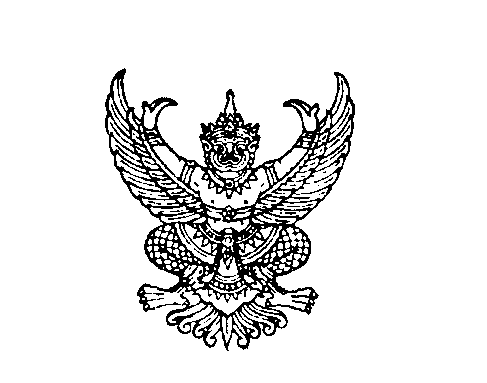 		              ประกาศองค์การบริหารส่วนตำบลสระแก้ว   เรื่อง    นโยบายการบริหารความเสี่ยงโดยดำเนินการตามมาตรการควบคุมภายใน			      ...........................................องค์การบริหารส่วนตำบลสระแก้ว ได้ดำเนินการบริหารความเสี่ยงมาอย่างต่อเนื่อง ซึ่งได้จัดวางระบบควบคุมภายใน โดยใช้มาตรฐานการควบคุมภายในตามระเบียบคณะกรรมการตรวจเงินแผ่นดินว่าด้วยการกำหนดมาตรฐานการควบคุมภายใน พ.ศ.2544 โดยมีวัตถุประสงค์เพื่อให้การปฏิบัติราชการขององค์การบริหารส่วนตำบลสระแก้ว จาก บรรลุวัตถุประสงค์ของการควบคุมภายในด้านประสิทธิภาพและประสิทธิผลของการดำเนินงาน และเพื่อให้มีระบบในการบริหารความเสี่ยงอย่างเป็นรูปธรรม ลดปัจจัยเสี่ยงที่จะส่งผลกระทบต่อความสำเร็จขององค์กรให้อยู่ในระดับที่ยอมรับได้ จึงกำหนดนโยบายการบริหารความเสี่ยง ดังนี้1 .กำหนดให้การบริหารความเสี่ยงเป็นความรับผิดชอบของพนักงานในทุกระดับชั้น              ต้องดำเนินการบริหารความเสี่ยง โดยให้การดำเนินการบริหารความเสี่ยงเป็นส่วนหนึ่งของการปฏิบัติงานปกติ2. กำหนดให้ทุกหน่วยงานมีหน้าที่รับผิดชอบ ประเมินความเสี่ยง กำหนดตัวชี้วัดความเสี่ยง      แนวทางการป้องกันและบรรเทาความเสี่ยง หรือความสูญเสียที่อาจจะเกิดขึ้น ในการจัดวางระบบการควบคุมภายในและการประเมินผลการควบคุมภายใน โดยใช้มาตรฐานการควบคุมภายในตามระเบียบคณะกรรมการตรวจเงินแผ่นดินว่าด้วยการกำหนดมาตรฐานการควบคุมภายใน พ.ศ.25443. ให้มีการบริหารความเสี่ยงทั่วทั้งองค์กรแบบบูรณาการร่วมกัน โดยมีการจัดการและดำเนินการอย่างเป็นระบบและต่อเนื่อง สอดคล้องกับนโยบายการบริหารความเสี่ยงโดยดำเนินการตามมาตรการควบคุมภายใน4. ให้มีการติดตาม ประเมินและรายงานผลการบริหารความเสี่ยง รวมทั้งมีการทบทวนปรับปรุงอย่างสม่ำเสมอ5. เมื่อพบเห็นหรือรับทราบความเสี่ยงที่อาจจะมีผลกระทบต่อองค์กร จะต้องรายงานความเสี่ยงนั้นให้ผู้ที่เกี่ยงข้องรับทราบทันที และให้มีการนำเทคโนโลยีมาใช้ในการบริหารจัดการที่ดีด้วย จึงประกาศให้ทราบโดยทั่วกัน		                     ประกาศ  ณ  วันที่ 1  ตุลาคม  พ.ศ. 2562				              (นายจันทร์เทพ   เหมเงิน)  			                นายกองค์การบริหารส่วนตำบลสระแก้วองค์ประกอบการควบคุมภายในผลการประเมิน / ข้อสรุปสภาพแวดล้อมของการควบคุม     (1) การยึดมั่นในคุณค่าของความซื่อตรงและจริยธรรม     (2) ผู้กำกับดูแลของหน่วยงานของรัฐ แสดงให้เห็นถึงความเป็นอิสระจากฝ่ายบริหารและมีหน้าที่กำกับดูแลให้มีการพัฒนาหรือปรับปรุงการควบคุมภายใน รวมถึงการดำเนินการเกี่ยวกับการควบคุมภายใน      (3) ผู้บริหารจัดให้มีโครงสร้างองค์กร สายการบังคับบัญชา อำนาจหน้าที่และความรับผิดชอบ ที่เหมาะสมในการบรรลุวัตถุประสงค์ของหน่วยงานของรัฐภายใต้การกำกับดูแลของผู้กำกับดูและ      (4) การแสดงให้เห็นถุงความมุ่งมั่นในการสร้างแรงจูงใจ พัฒนาและรักษาบุคคลากรที่มีความรู้ความสามมารถที่สอดคล้องกับวัตถุประสงค์ของหน่วยงานของรัฐ      (5) การกำหนดให้บุคลากรมีหน้าที่และความรับผิดชอบต่อผลการปฏิบัติงานตามระบบ การควบคุมภายในเพื่อให้บรรลุวัตถุประสงค์ของหน่วยงานของรัฐ     1.1 บุคลากรของสำนักปลัดยึดมั่นในความซื่อสัตย์ สุจริตมีคุณธรรม จริยธรรม    1.2. หัวหน้าสำนักปลัด มีทัศนคติที่ดีละสนับสนุนการปฏิบัติหน้าที่ภายในกอง  มีความมุ่งมั่นที่จะใช้การบริหารแบบมุ่งผลสัมฤทธิ์ของงาน  มีการติดตามการปฏิบัติงานที่มอบหมายอย่างจริงจัง  และมีการควบคุมดูแลอย่างใกล้ชิด  เพื่อให้การปฏิบัติงานเป็นไปตามวัตถุประสงค์  และเป้าหมายได้อย่างมีประสิทธิภาพ    1.3.1 มีการจัดโครงสร้าง สายการบังคับบัญชา อำนาจหน้าที่และความรับผิดชอบที่เหมาะสม ประกอบด้วย 5 งาน ได้แก่ งานบริหารงานทั่วไป งานนโยบายและแผน งานกฎหมายและคดี งานป้องงกันและบรรเทาสาธารณภัย งานสาธารณสุขและสิ่งแวดล้อม โดยมีหัวหน้าสำนักปลัดเป็นผู้บังคับบัญชา    1.3.2 มีการจัดโครงสร้าง สายการบังคับบัญชา อำนาจหน้าที่ และความรับผิดชอบที่เหมาะสมประกอบด้วยการบริหาร 2 งาน 1.งานบริหารทั่วไปเกี่ยวกับการศึกษา 2.งานการศาสนาวัฒนธรรมและนันทนาการ    1.3.3 มีการจัดโครงสร้าง  สายการบังคับบัญชาอำนาจหน้าที่และความรับผิดชอบที่เหมาะสม  ประกอบด้วย 3  งาน  ได้แก่  งานส่งเสริมการเกษตร  งานส่งเสริมปศุสัตว์  งานอนุรักษ์แหล่งน้ำและป่าไม้  โดยมีผู้อำนวยการกองส่งเสริมการเกษตร  เป็นผู้บังคับบัญชา    1.4 มีการส่งเสริมให้บุคลากรได้รับความรู้  พัฒนาทักษะความสามารถของบุคลากร  และมีการประเมินผลการปฏิบัติงานอย่างชัดเจน   1.5.1 มีการจัดทำคำสั่งมอบหมายงานให้กับบุคลากรอย่างเหมาะสมและชัดเจน  พร้อมทั้งแจ้งให้บุคลากรรับทราบและถือปฏิบัติ  1.5.2 มีการส่งเสริมให้บุคลากรทุกคนพัฒนาตนเองอย่างต่อเนื่อง  และเปิดโอกาสให้ได้รับการอบรมอย่างสม่ำเสมอ   1.5.3 มีการควบคุม  กำกับดูแล  การปฏิบัติงานภายในหน่วยงานให้เป็นไปตามระบบการควบคุมภายในที่กำหนดอย่างต่อเนื่อง  และสม่ำเสมอ  มีการประชุมร่วมกันองค์ประกอบการควบคุมภายในผลการประเมิน / ข้อสรุป3. กิจกรรมการควบคุม    (1) การระบุและพัฒนากิจกรรมการควบคุมเพื่อลดความเสี่ยงในการบรรลุ วัตถุประสงค์ให้อยู่ในระดับที่ยอมรับได้     (2) การระบุและพัฒนากิจกรรมการควบคุมภายในทั่วไปด้านเทคโนโลยี เพื่อสนับสนุน การบรรลุวัตถุประสงค์     (3) การจัดให้มีกิจกรรมการควบคุม โดยกำหนดไว้ในนโยบาย ประกอบด้วยผลสำเร็จ ที่คาดหวังและขั้นตอนการปฏิบัติงานเพื่อนำนโยบายไปสู่การปฏิบัติจริง    4. สารสนเทศและการสื่อสาร    (1) การจัดทำหรือจัดหาและใช้สารสนเทศที่เกี่ยวข้องและมีคุณภาพ เพื่อสนับสนุน ให้มีการปฏิบัติตามการควบคุมภายในที่กำหนด    (2) การสื่อสารภายในเกี่ยวกับสารสนเทศ รวมถึงวัตถุประสงค์และความรับผิดชอบ ที่มีต่อการควบคุมภายในซึ่งมีความจำเป็นในการสนับสนุนให้มีการปฏิบัติตามการควบคุมภายในที่กำหนด     3.1  บุคลากรของหน่วยงานมีส่วนร่วมในการกำหนดกิจกรรมการควบคุมภายในตามวัตถุประสงค์และประชุมปรึกษาหารือให้เข้าใจในการลดความเสี่ยง  ตามวัตถุประสงค์ของการควบคุมให้อยู่ในระดับที่ยอมรับได้    3.2 มีการประชุมชี้แจงให้บุคลากรทราบถึงวัตถุประสงค์ของกิจกรรมการควบคุมความเสี่ยง    3.3.1 มีการกำหนดหน้าที่และความรับผิดชอบไว้เป็นลายลักษณ์อักษรอย่างชัดเจน  และมีการแจ้งเวียนการมอบหมายหน้าที่ความรับผิดชอบให้ทราบโดยทั่วกัน    3.3.2 ดำเนินการจัดทำประกาศรับสมัครเด็กนักเรียนระดับปฐมวัย    3.3.3 จัดทำการแจ้งประชาสัมพันธ์ให้ผู้ที่เกี่ยวข้อง หรือติดประกาศให้ผู้ปกครองทราบโดยระบุวันที่รับสมัคร และปิดรับสมัครอย่างชัดเจน    3.3.4 จัดทำป้ายประชาสัมพันธ์    3.3.5 จัดให้มีเจ้าหน้าที่ให้ความรู้  ส่งเสริม  ในการพัฒนาอาชีพด้านปศุสัตว์ที่ถูกต้องแก่เกษตรกร    3.3.6  มีการจัดอบรมและศึกษาดูงานให้ความรู้แก่เกษตรกรในเรื่องปศุสัตว์  การเลี้ยง  การสุขาภิบาลสัตว์ ทุ่งหญ้า  รวมทั้งการพัฒนาสายพันธ์ที่เป็นที่ต้องการของตลาด    4.1  มีการใช้ระบบสารสนเทศในการติดต่อสื่อสารทั้งหน่วยงานภายในและภายนอก อย่างเพียงพอ  เหมาะสมเชื่อถือได้  และทันต่อเหตุการณ์   4.2.1  รวมรวมกฎหมาย  ระเบียบ  และหนังสือสั่งการที่เกี่ยวข้อง  เอกสารให้ความรู้ และนำข้อมูลลงในเว็ปไซด์ขององค์การบริหารส่วนตำบลสระแก้ว  เพื่อใช้เป็นแหล่งข้อมูลในการค้นคว้าหาความรู้องค์ประกอบการควบคุมภายในผลการประเมิน / ข้อสรุป   (3) การสื่อสารกับบุคคลภายนอกเกี่ยวกับเรื่องที่มีผลกระทบต่อการปฏิบัติตาม การควบคุมภายในที่กำหนด   5. กิจกรรมติดตามผล   (1) การระบุ การพัฒนา และดำเนินการประเมินผลระหว่างการปฏิบัติงาน และหรือการประเมินผล เป็นรายครั้งตามที่กำหนดกำหนด เพื่อให้เกิดความมั่นใจว่าได้มีการปฏิบัติตามองค์ประกอบของการควบคุมภายใน  (2) การประเมินผลและสื่อสารข้อบกพร่อง หรือจุดอ่อนของการควบคุมภายในอย่างทันเวลา ต่อฝ่ายบริหารและผู้กำกับดู เพื่อให้ผู้รับผิดชอบสามมารถสั่งการแก้ไขได้อย่างเหมะสม     4.2.2 จัดทำประกาศ และสำเนาหนังสือที่ได้รับแจ้งจากกรมฯ หรือหนังสือสั่งการที่เกี่ยวข้อง ลงข้อมูลทางเว็บไซต์ หรือเฟซบุ้คของหน่วยงาน เพื่อให้ประชาชนทั่วไปรับทราบ และถือปฏิบัติ    4.3.1  จัดให้มีการให้บริการต่าง ๆ เช่น  ให้บริการปรึกษาแนะนำ  และการใช้ระบบสารสนเทศในการติดต่อสื่อสารอย่างเหมาะสม  เข้าถึง  และทันต่อเหตุการณ์    4.3.2 การจัดให้มีการบริการ การให้คำแนะนำแก่ผู้เข้ามาสมัครเรียนในระดับชั้นปฐมวัยในเวลาที่เหมาะสม ถูกต้องตามกฎ ระเบียบตามที่กรมฯกำหนด   4..3.3 มีการจัดทำประชาสัมพันธ์ให้เกษตรกรทราบถึงข่าวสารการผลิตโคเนื้อในด้านต่างๆ   5.1  มีการติดตามผลในระหว่างการปฏิบัติงานอย่างต่อเนื่องและสม่ำเสมอ  และรายงานให้ผู้บริหารทราบเป็นลายลักษณ์อักษร  กรณีผลการดำเนินงานไม่เป็นไปตามแผน  มีการดำเนินการแก้ไขอย่างทันกาล  5.2.1  มีการติดตามประเมินผลการดำเนินการตามกิจกรรมที่มีความเสี่ยงทุกงวด เพื่อให้มีความมั่นใจว่าระบบการควบคุมภายในมีความเพียงพอ  เหมาะสมหรือต้องดำเนินการปรับปรุงแก้ไของค์ประกอบการควบคุมภายในผลการประเมิน / ข้อสรุปสภาพแวดล้อมของการควบคุม   (1) การยึดมั่นในคุณค่าของความซื่อตรงและจริยธรรม   (2) ผู้กำกับดูแลของหน่วยงานของรัฐ แสดงให้เห็นถึงความเป็นอิสระจากฝ่ายบริหารและมีหน้าที่กำกับดูแลให้มีการพัฒนาหรือปรับปรุงการควบคุมภายใน รวมถึงการดำเนินการเกี่ยวกับการควบคุมภายใน   (3) ผู้บริหารจัดให้มีโครงสร้างองค์กร สายการบังคับบัญชา อำนาจหน้าที่และความรับผิดชอบ ที่เหมาะสมในการบรรลุวัตถุประสงค์ของหน่วยงานของรัฐภายใต้การกำกับดูแลของผู้กำกับดูและ  (4) การแสดงให้เห็นถุงความมุ่งมั่นในการสร้างแรงจูงใจ พัฒนาและรักษาบุคคลากรที่มีความรู้ความสามมารถที่สอดคล้องกับวัตถุประสงค์ของหน่วยงานของรัฐ  (5) การกำหนดให้บุคลากรมีหน้าที่และความรับผิดชอบต่อผลการปฏิบัติงานตามระบบ การควบคุคมภายในเพื่อให้บรรลุวัตถุประสงค์ของหน่วยงานของรัฐ  1.1บุคลากรของกองช่างยึดมั่นในความซื่อสัตย์ สุจริตมีคุณธรรม จริยธรรม  12. ผู้อำนวยการกองช่าง มีทัศนคติที่ดีละสนับสนุนการปฏิบัติหน้าที่ภายในกอง  มีความมุ่งมั่นที่จะใช้การบริหารแบบมุ่งผลสัมฤทธิ์ของงาน  มีการติดตามการปฏิบัติงานที่มอบหมายอย่างจริงจัง  และมีการควบคุมดูแลอย่างใกล้ชิด  เพื่อให้การปฏิบัติงานเป็นไปตามวัตถุประสงค์  และเป้าหมายได้อย่างมีประสิทธิภาพ   1.3 มีการจัดโครงสร้าง สายการบังคับบัญชา อำนาจหน้าที่และความรับผิดชอบที่เหมาะสม ประกอบด้วย 5 งาน ได้แก่ งานบริหารงานทั่วไป งานนโยบายและแผน งานกฎหมายและคดี งานป้องงกันและบรรเทาสาธารณภัย งานสาธารณสุขและสิ่งแวดล้อมโดยมีหัวหน้าสำนักปลัดเป็นผู้บังคับบัญชา  1.4 มีการส่งเสริมให้บุคลากรได้รับความรู้  พัฒนาทักษะความสามารถของบุคลากร  และมีการประเมินผลการปฏิบัติงานอย่างชัดเจน  1.5.1 มีการจัดทำคำสั่งมอบหมายงานให้กับบุคลากรอย่างเหมาะสมและชัดเจน  พร้อมทั้งแจ้งให้บุคลากรรับทราบและถือปฏิบัติ  1.5.2 มีการส่งเสริมให้บุคลากรทุกคนพัฒนาตนเองอย่างต่อเนื่อง  และเปิดโอกาสให้ได้รับการอบรมอย่างสม่ำเสมอ  1.5.3 มีการควบคุม  กำกับดูแล  การปฏิบัติงานภายในหน่วยงานให้เป็นไปตามระบบการควบคุมภายในที่กำหนดอย่างต่อเนื่อง  และสม่ำเสมอ  มีการประชุมร่วมกันองค์ประกอบการควบคุมภายในผลการประเมิน / ข้อสรุป2. การประเมินความเสี่ยง(1) การระบุวัตถุประสงค์การควบคุมภายในของการปฏิบัติงานให้เสอดคล้องกับ วัตถุประสงค์ วัตถุประสงค์ขององค์กรไว้อย่างชัดเจนและเพียงพอที่จะสามารถระบุและประเมินความเสี่ยงที่เกี่ยวข้องกับ วัตถุประสงค์(2) การระบุความเสสี่ยงที่มีผลต่อการบรรลุวัตถุประสงค์การควบคุมภายใน อย่างครอบคลุมทั้งหน่วยงานของรัฐ และวิเคราะห์ความเสี่ยงเพื่อกำหนดวิธีการจัดการความเสี่ยงนั้น (3) การพิจารณาโอกาสที่อาจเกิดการทุจริต เพื่อประกอบการประเมินความเสี่ยง ที่ส่งผลต่อการบรรลุวัตถุประสงค์(4) การระบุและประเมินการเปลี่ยนแปลงที่อาจมี2.1.1  มีการกำหนดวัตถุประสงค์ทุกกิจกรรมที่ดำเนินการและเป้าหมายทิศทางการดำเนินงานอย่างชัดเจน  สอดคล้องกับภารกิจของหน่วยงานมีการสื่อสารให้บุคลากรทราบและเข้าใจตรงกัน2.1.2  บุคลากรทุกคนที่เกี่ยวข้องมีส่วนร่วมในการกำหนดวัตถุประสงค์ระดับกิจกรรมและให้การยอมรับโดยคำนึงถึงความเหมาะสมตามภารกิจของหน่วยงานและวัดผลได้2.2 ผู้อำนวยการกองช่างและผู้ที่เกี่ยวข้องทุกระดับของหน่วยงานมีส่วนร่วมในการระบุและประเมินความเสี่ยงที่อาจเกิดขึ้นทั้งจากปัจจัยภายในและปัจจัยภายนอกโดยกำหนดเกณฑ์ในการพิจารณา  และจัดลำดับความเสี่ยงผลกระทบของความเสี่ยง  และความถี่ที่จะเกิดหรือโอกาสที่จะเกิดความเสี่ยง  จากการวิเคราะห์ความเสี่ยงดังกล่าว  กองช่าง  มีจุดอ่อน/ความเสี่ยงที่เกิดจากปัจจัยภายใน  เนื่องจากความล่าช้าของระบบงานสารบรรณอิเล็กทรอนิกส์ล่าช้า ทำให้การรายงานตามหนังสือสั่งการล่าช้า2.3  มีการวิเคราะห์และประเมินระดับความสำคัญหรือผลกระทบของความเสี่ยง  และความถี่ที่จะเกิดหรือโอกาสที่จะเกิดความเสี่ยง2.4  มีการกำหนดวิธีการควบคุมความเสี่ยงนั้นให้มีผลกระทบกับการปฏิบัติงานให้น้อยที่สุด  เมื่อกำหนดวิธีการควบคุมเพื่อป้องกันหรือลดความเสี่ยง  ได้แจ้งเวียนให้บุคลากรทราบและนำไปปฏิบัติองค์ประกอบการควบคุมภายในผลการประเมิน / ข้อสรุป3. กิจกรรมการควบคุม   (1) การระบุและพัฒนากิจกรรมการควบคุมเพื่อลดความเสี่ยงในการบรรลุ วัตถุประสงค์ให้อยู่ในระดับที่ยอมรับได้   (2) การระบุและพัฒนากิจกรรมการควบคุมภายในทั่วไปด้านเทคโนโลยี เพื่อสนับสนุน การบรรลุวัตถุประสงค์  (3) การจัดให้มีกิจกรรมการควบคุม โดยกำหนดไว้ในนโยบาย ประกอบด้วยผลสำเร็จ ที่คาดหวังและขั้นตอนการปฏิบัติงานเพื่อนำนโยบายไปสู้การปฏิบัติจริง4. สารสนเทศและการสื่อสาร  (1) การจัดทำหรือจัดหาและใช้สารสนเทศที่เกี่ยวข้องและมีคุณภาพ เพื่อสนับสนุน ให้มีการปฏิบัติตามการควบคุมภายในที่กำหนด(2) การสื่อสารภายในเกี่ยวกับสารสนเทศ รวมถึงวัตถุประสงค์และความรับผิดชอบ ที่มีต่อการควบคุมภายในซึ่งมีความจำเป็นในการสนับสนุนให้มีการปฏิบัติตามการควบคุมภายในที่กำหนด(3) การสื่อสารกับบุคคลภายนอกเกี่ยวกับเรื่องที่มีผลกระทบต่อการปฏิบัติตาม การควบคุมภายในที่กำหนด   3.1  บุคลากรของหน่วยงานมีส่วนร่วมในการกำหนดกิจกรรมการควบคุมภายในตามวัตถุประสงค์และประชุมปรึกษาหารือให้เข้าใจในการลดความเสี่ยง  ตามวัตถุประสงค์ของการควบคุมให้อยู่ในระดับที่ยอมรับได้  3.2 งานกองช่าง  มีการประชุมชี้แจงให้บุคลากรทราบถึงวัตถุประสงค์ของกิจกรรมการควบคุมความเสี่ยง  3.3.1 มีการกำหนดหน้าที่และความรับผิดชอบไว้เป็นลายลักษณ์อักษรอย่างชัดเจน  และมีการแจ้งเวียนการมอบหมายหน้าที่ความรับผิดชอบให้ทราบโดยทั่วกัน   4.1  มีการใช้ระบบสารสนเทศในการติดต่อสื่อสารทั้งหน่วยงานภายในและภายนอก อย่างเพียงพอ  เหมาะสมเชื่อถือได้  และทันต่อเหตุการณ์   4.2  รวมรวมกฎหมาย  ระเบียบ  และหนังสือสั่งการที่เกี่ยวข้อง  เอกสารให้ความรู้ และนำข้อมูลลงในเว็บไซด์ขององค์การบริหารส่วนตำบลสระแก้ว  เพื่อใช้เป็นแหล่งข้อมูลในการค้นคว้าหาความรู้   4.3.1  จัดให้มีการให้บริการต่าง ๆ เช่น  ให้บริการปรึกษาแนะนำ  และการใช้ระบบสารสนเทศในการติดต่อสื่อสารอย่างเหมาะสม  เข้าถึง  และทันต่อเหตุการณ์องค์ประกอบการควบคุมภายในผลการประเมิน / ข้อสรุป5. กิจกรรมติดตามผล   (1) การระบุ การพัฒนา และดำเนินการประเมินผลระหว่างการปฏิบัติงาน และหรือการประเมินผล เป็นรายครั้งตามที่กำหนดกำหนด เพื่อให้เกิดความมั่นใจว่าได้มี   (2) การประเมินผลและสื่อสารข้อบกพร่อง หรือจุดอ่อนของการควบคุมภายในอย่างทันเวลา ต่อฝ่ายบริหารและผู้กำกับดู เพื่อให้ผู้รับผิดชอบสามมารถสั่งการแก้ไขได้อย่างเหมะสม    5.1  มีการติดตามผลในระหว่างการปฏิบัติงานอย่างต่อเนื่องและสม่ำเสมอ  และรายงานให้ผู้บริหารทราบเป็นลายลักษณ์อักษร  กรณีผลการดำเนินงานไม่เป็นไปตามแผน  มีการดำเนินการแก้ไขอย่างทันกาล   5.2.1  มีการติดตามประเมินผลการดำเนินการตามกิจกรรมที่มีความเสี่ยงทุกงวด เพื่อให้มีความมั่นใจว่าระบบการควบคุมภายในมีความเพียงพอ  เหมาะสมหรือต้องดำเนินการปรับปรุงแก้ไขภารกิจตามกฎหมายที่จัดตั้งหน่วยงานของรัฐหรือภารกิจตามแผนการดำเนินการหรือภารกิจอื่นๆ ที่สำคัญของหน่วยงานของรัฐ/วัตถุประสงค์ความเสี่ยงการควบคุมภายในที่มีอยู่การประเมินผลการควบคุมภายในความเสี่ยงที่ยังมีอยู่การปรับปรุงการควบคุมภายในหน่วยงานที่รับผิดชอบงานธุรการ การรับ – ส่ง หนังสือราชการวัตถุประสงค์    -                                                                                                                     เพื่อรับ – ส่งหนังสือราชการเป็นไปด้วยความถูกต้องเรียบร้อยและรวดเร็ว1.ได้รับหนังสือสั่งการล่าช้าบางครั้งไม่สามารถปฏิบัติได้ตามระยะเวลาที่กำหนด2. หนังสือเกิดการสูญหายผู้รับผิดชอบเรื่องการรับ – ส่งหนังสือ ไปตรวจรับหนังสือทุกวัน1. ให้เจ้าหน้าที่ตรวจสอบข้อมูลข่าวสารราชการจากระบบสารบรรณอิเล็กทรอนิกส์ทุกวัน2. จัดส่งเจ้าหน้าที่ไปรับเอกสารจากที่ว่าการอำเภอทุกวันราชการ3. ตรวจสอบทะเบียนรับ – ส่ง ว่าได้ดำเนินการ รับ – ส่ง เรียบร้อย1. ได้รับหนังสือสั่งการล่าช้าบางครั้งไม่สามารถปฏิบัติได้ตามระยะเวลาที่กำหนด2. หนังสือเกิดการสูญหาย1. ตรวจสอบข้อมูลข่าวสารราชการจากระบบสารบรรณเล็กทรอนิกส์ทุกวันสำนักปลัดงานธุรการภารกิจตามกฎหมายที่จัดตั้งหน่วยงานของรัฐหรือภารกิจตามแผนการดำเนินการหรือภารกิจอื่นๆ ที่สำคัญของหน่วยงานของรัฐ/วัตถุประสงค์ความเสี่ยงการควบคุมภายในที่มีอยู่การประเมินผลการควบคุมภายในความเสี่ยงที่ยังมีอยู่การปรับปรุงการควบคุมภายในหน่วยงานที่รับผิดชอบกระบวนงาน การพัฒนาด้านการจัดเก็บรายได้วัตถุประสงค์-เพื่อให้การปฏิบัติงานด้านการจัดเก็บรายได้ ดำเนินการเป็นไปตามกฎหมาย ระเบียบ หนังสือสั่งการที่เกี่ยวข้อง-เพื่อให้การจัดเก็บเป็นไปตามนโยบายและเป้าหมายที่กำหนด มีความเป็นธรรมและจัดเก็บได้อย่างทั่วถึง-มีลูกหนี้ภาษีค้างชำระจำนวนมาก-มีคำสั่งแบ่งงานตามภารกิจหน้าที่ความรับผิดชอบที่ชัดเจน-จัดทำป้ายประชาสัมพันธ์การชำระภาษี-จัดทำหนังสือเร่งรัดการชำระภาษี แจ้งลูกหนี้ครบจำนวนทุกราย-มีการจัดทำแผนที่ภาษีฯและนำข้อมูลแผนภาษีฯมาใช้ในการจำเก็บภาษีการควบคุมภายในที่มีอยู่ยัง ไม่มีความเพียงพอ เนื่องจากผู้รับการประเมินให้ยื่นแบบเสียภาษีส่วนใหญ่ ไม่มายื่นชำระภาษีตามระยะเวลาที่กำหนด ทำให้การจัดเก็บภาษีไม่เป็นไปตามกฎหมายระเบียบ    นโยบายวัตถุประสงค์ และเป้าหมายที่กำหนด-ข้อมูลการประเมินที่ดินและสิ่งปลูกสร้างไม่ได้รับข้อมูลที่ชัดเจนจากผู้เสียภาษีทำให้การประเมินและการจัดเก็บไม่ตรงตามความเป็นจริง ทำให้เกิดการล่าช้าในการชำระภาษี- จัดทำหนังสือเร่งรัดการ ชำระภาษี แจ้งลูกหนี้ภาษี ให้ครบจำนวนทุกราย -จัดทำหนังสือขอความอนุเคราะห์ถึงผู้นำชุมชนช่วยประชาสัมพันธ์เสียงตามสายให้ประชาชนได้รับทราบในการเสียภาษี- ประชาสัมพันธ์สร้างความเข้าใจกับประชาชนในการยื่น เสียภาษี เช่น จัดทำเสียงตามสาย แผ่นพับ เป็นต้น -จัดให้บริการจัดเก็บภาษีนอกสถานที่ กองคลังภารกิจตามกฎหมายที่จัดตั้งหน่วยงานของรัฐหรือภารกิจตามแผนการดำเนินการหรือภารกิจอื่นๆ ที่สำคัญของหน่วยงานของรัฐ/วัตถุประสงค์ความเสี่ยงการควบคุมภายในที่มีอยู่การประเมินผลการควบคุมภายในความเสี่ยงที่ยังมีอยู่การปรับปรุงการควบคุมภายในหน่วยงานที่รับผิดชอบกระบวนงาน การขออนุญาตก่อสร้างและดัดแปลงอาคารต่างๆวัตถุประสงค์    - เพื่อให้การปฏิบัติงานด้านการขออนุญาตก่อสร้าง และดัดแปลงอาคารต่างๆในเขต องค์การบริหารส่วนตำบลสระแก้วดำเนินการถูกต้องตามระเบียบว่าด้วยการควบคุมอาคาร พ.ศ.2522การยื่นขออนุญาตก่อสร้างดัดแปลงต่อเติมอาคาร ผู้ขออนุญาตเตรียมเอกสารมารับบริการไม่ครบถ้วน และผู้ขออนุญาตไม่ทำตามแบบแปลนที่ยื่นขออนุญาต1.มีคำสั่งแบ่งงานตามภารกิจหน้าที่ความรับผิดชอบชัดเจน2.จัดทำแผ่นพับเกี่ยวกับการขออนุญาตก่อสร้างดัดแปลงต่อเติมอาคารแจกผู้มาติดต่อ3.ประชาสัมพันธ์ตามสื่อต่างๆ เช่นหอกระจายข่าวเว็บไซต์ขององค์การบริหารส่วนตำบลโปร่งใสเกี่ยวกับระเบียบกฎหมายการยื่นขออนุญาตก่อสร้างดัดแปลง ต่อเติมอาคาร ผู้ขออนุญาตเตรียมเอกสารมารับบริการไม่ครบถ้วนและผู้ขออนุญาตไม่ทำแบบแปลนที่ยื่นขออนุญาตการยื่นขออนุญาตก่อสร้างดัดแปลงต่อเติมอาคารผู้ขออนุญาตเตรียมเอกสารมารับบริการไม่ครบถ้วนและผู้ขออนุญาตไม่ทำตามแบบแปลนที่ยื่นขออนุญาต1. จัดทำคู่มือ แผ่นพับเกี่ยวกับการขออนุญาต ก่อสร้างดัดแปลง ก่อสร้างดัดแปลง และควบคุมเกี่ยวกับการขออนุญาตดัดแปลง ต่อเติมอาคาร แจกผู้มาติดต่อ2.ประชาสัมพันธ์ตามสื่อต่างๆ เช่นหอกระจายข่าว เว็บไซต์ในเขตองค์การบริหารส่วนตำบลโปร่งใส และปิดประกาศตามที่ต่าง ๆ งานออกแบบ  และควบคุมอาคารภารกิจตามกฎหมายที่จัดตั้งหน่วยงานของรัฐหรือภารกิจตามแผนการดำเนินการหรือภารกิจอื่นๆ ที่สำคัญของหน่วยงานของรัฐ/วัตถุประสงค์ความเสี่ยงการควบคุมภายในที่มีอยู่การประเมินผลการควบคุมภายในความเสี่ยงที่ยังมีอยู่การปรับปรุงการควบคุมภายในหน่วยงานที่รับผิดชอบกระบวนการ  การพัฒนาศูนย์พัฒนาเด็กเล็กวัตถุประสงค์   เพื่อเพิ่มศักยภาพในการบริหารงานของศูนย์พัฒนาเด็กเล็กให้มีประสิทธิภาพ และเพิ่มประสิทธิผล อาคารเรียนคับแคบพื้นที่ในการใช้สอยสำหรับศูนย์พัฒนาเด็กเล็กมีน้อย ไม่กว้างขวางไม่สามารถดำเนินการก่อสร้างอาคารหลังใหม่ได้ ห้องสุขาไม่ได้มาตรฐานไม่ถูกสุขลักษณะจัดพื้นที่ภายในให้เป็นสัดส่วนสำหรับเด็กดูแลรักษาความสะอาดห้องสุขาให้มีความสะอาดตลอดเวลาและกำหนดแนวทางเพื่อทำการขยายอาคารเรียนที่ได้มาตรฐานการควบคุมภายในที่มีอยู่มีความเพียงพอ และสำเร็จในระดับหนึ่ง แต่ยังพบปัจจัยจากภายนอกที่ทำให้การปฏิบัติงานยังพบปัญหาในส่วนของพื้นที่ของศูนย์พัฒนาเด็กเล็กที่มีความจำกัดอาคารเรียนมีน้อย สถานที่ปฏิบัติงานมีความคับแคบ ห้องสุขายังไม่ได้มาตรฐานจัดมุมสร้างเสริมประสบการณ์และจัดการเรียนรู้ภายนอกอาคารเพื่อเสริมสร้างพัฒนาการให้ครบทุกด้าน รักษาความสะอาดอาคาร สถานที่ และห้องสุขาให้มีความสะอาดตลอดเวลา และกำหนดแนวทางเพื่อทำการขยายอาคารเรียนที่ได้มาตรฐาน   กองการศึกษาภารกิจตามกฎหมายที่จัดตั้งหน่วยงานของรัฐหรือภารกิจตามแผนการดำเนินการหรือภารกิจอื่นๆ ที่สำคัญของหน่วยงานของรัฐ/วัตถุประสงค์ความเสี่ยงการควบคุมภายในที่มีอยู่การประเมินผลการควบคุมภายในความเสี่ยงที่ยังมีอยู่การปรับปรุงการควบคุมภายในหน่วยงานที่รับผิดชอบกระบวนงาน การจ่ายเบี้ยยังชีพวัตถุประสงค์   –เพื่อให้การปฏิบัติงานด้านจ่ายเบี้ยยังชีพ ดำเนินการตามหนังสือสั่งการเป็นไปตามระเบียบกฎหมายที่เกี่ยวข้องผู้สูงอายุไม่ทราบว่าตนเอง ต้องลงทะเบียนช่วงใด ปีใด-ขอความร่วมมือจากผู้นำหมู่บ้านให้ประชาสัมพันธ์ให้ผู้สูงอายุทราบ-ตรวจสอบจากทะเบียนราษฎร์การควบคุมภายในที่มีอยู่ ยังไม่เพียงพอ เนื่องจากผู้สูงอายุบางรายอยู่ต่างจังหวัด ผู้สูงอายุมาลงทะเบียนล่าช้า-เพิ่มช่องทางการประชาสัมพันธ์-ติดต่อผู้สูงอายุเป็นรายบุคคลกองสวัสดิการสังคมภารกิจตามกฎหมายที่จัดตั้งหน่วยงานของรัฐหรือภารกิจตามแผนการดำเนินการหรือภารกิจอื่นๆ ที่สำคัญของหน่วยงานของรัฐ/วัตถุประสงค์ความเสี่ยงการควบคุมภายในที่มีอยู่การประเมินผลการควบคุมภายในความเสี่ยงที่ยังมีอยู่การปรับปรุงการควบคุมภายในหน่วยงานที่รับผิดชอบงานส่งเสริมการปศุสัตว์วัตถุประสงค์1.เพื่อส่งเสริมการประกอบอาชีพของประชาชน2. เพื่อให้การปฏิบัติงานด้านการส่งเสริมการปศุสัตว์  ดำเนินการเป็นไปตามกฎหมาย  ระเบียบ  หนังสือสั่งการที่เกี่ยวข้อง3.  เพื่อให้ความรู้ความเข้าใจในการส่งเสริมการปศุสัตว์แก่ประชาชนเกษตรกรยังขาดความรู้ เทคโนโลยีที่เกี่ยวข้องในด้านปศุสัตว์ จึงทำให้เป็นปัญหาและอุปสรรคการส่งเสริม         ให้ความรู้ คำแนะนำแก่เกษตรกร1.มีคำสั่งมอบหมายงานหน้าที่ความรับผิดชอบ2. การลงพื้นที่ให้ความรู้คำแนะนะแก่เกษตรกร3.การอบรมให้ความรู้4. การศึกษาดูงานยังมีการเลี้ยงวัวแบบดั้งเดิมอยู่เป็นจำนวนมาก1.ส่งเสริม ให้ความรู้ แนะนำ สร้างความเข้าใจการเลี้ยงต่อไป2. ถ่ายทอดเทคโนโลยีทางการเกษตรให้เกษตรกร3. จัดศึกษาดูงานให้แก่เกษตรกรกองส่งเสริมการเกษตร